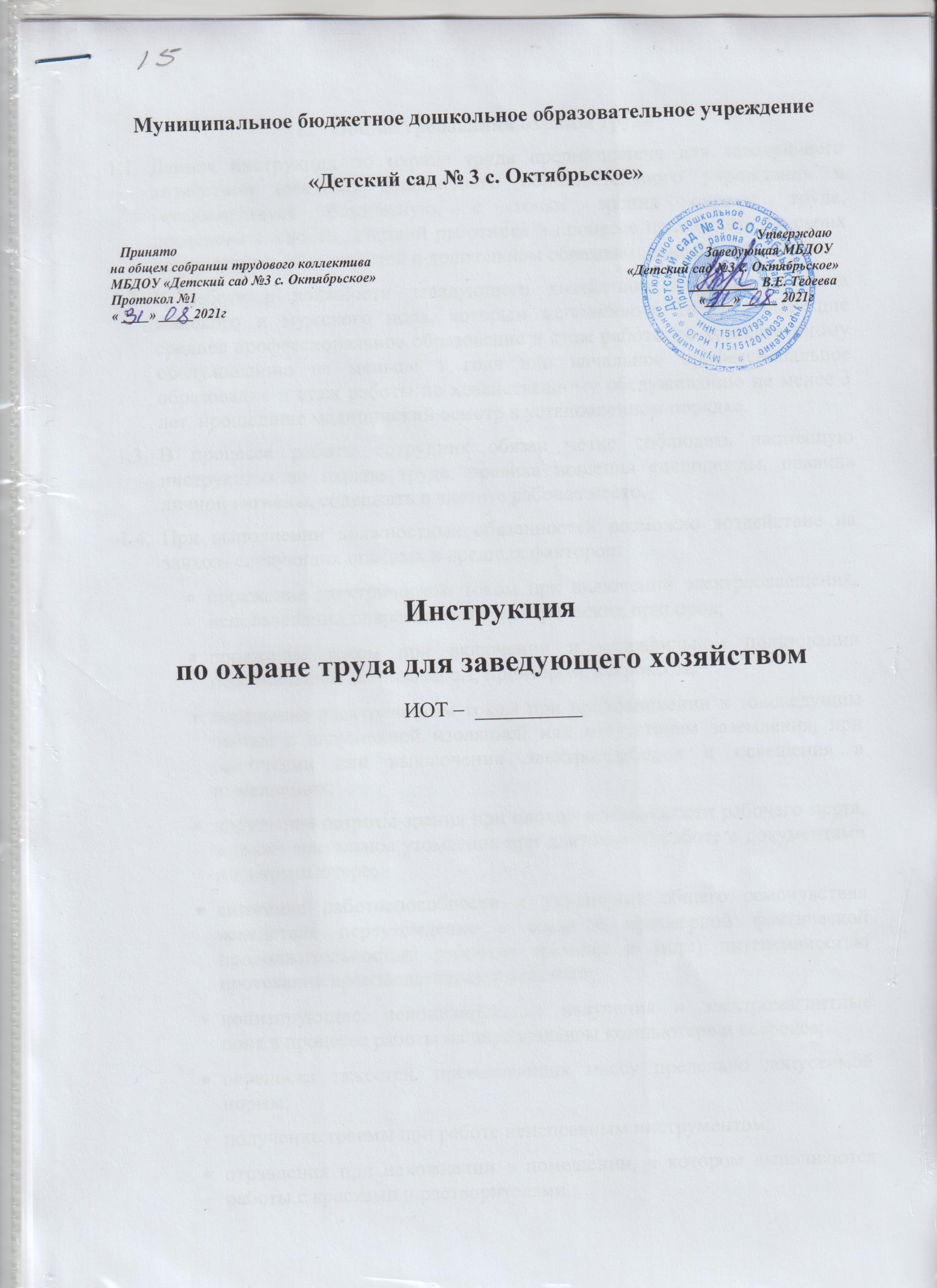 Муниципальное бюджетное дошкольное образовательное учреждение«Детский сад № 3 с. Октябрьское»   Принято                                                                                                                                                                        Утверждаюна общем собрании трудового коллектива                                                                                                 Заведующая МБДОУ МБДОУ «Детский сад №3 с. Октябрьское»                                                                         «Детский сад №3 с. Октябрьское»                                                                         Протокол №1                                                                                                                                               __________ В.Е. Тедеева« ____» _____2021г                                                                                                                                         «____» _____ 2021гИнструкцияпо охране труда для заведующего хозяйствомИОТ –  __________Общие требования охраны трудаДанная инструкция по охране труда предназначена для заведующего хозяйством (завхоза) дошкольного образовательного учреждения и регламентирует безопасную, с точки зрения охраны труда, последовательность действий работника в процессе исполнения им своих должностных обязанностей в дошкольном образовательном учреждении.К работе в должности заведующего хозяйством допускаются лица женского и мужского пола, которым исполнилось 18 лет, имеющие среднее профессиональное образование и стаж работы по хозяйственному обслуживанию не меньше 1 года или начальное профессиональное образование и стаж работы по хозяйственному обслуживанию не менее 3 лет, прошедшие медицинский осмотр в установленном порядке.В процессе работы сотрудник обязан четко соблюдать настоящую инструкцию по охране труда, правила ношения спецодежды, правила личной гигиены, содержать в чистоте рабочее место.При выполнении должностных обязанностей возможно воздействие на завхоза следующих опасных и вредных факторов:поражение электрическим током при включении электроосвещения, использовании поврежденных электрических приборов;поражение током при включении и неправильном пользовании персональным компьютером, принтером, ксероксом;поражение электрическим током при прикосновении к токоведущим частям с нарушенной изоляцией или отсутствием заземления, при включении или выключении электроприборов и освещения в помещениях;нарушение остроты зрения при плохой освещенности рабочего места, а также зрительное утомление при длительной работе с документами и на компьютере;снижение работоспособности и ухудшение общего самочувствия вследствие переутомления в связи с чрезмерной фактической продолжительностью рабочего времени и (или) интенсивностью протекания производственных действий;ионизирующие, неионизирующие излучения и электромагнитные поля в процессе работы на персональном компьютере и ксероксе;переноска тяжестей, превышающих массу предельно допустимой нормы;получение травмы при работе неисправным инструментом;отравления при нахождении в помещении, в котором выполняются работы с красками и растворителями.В целях обеспечения требований охраны труда завхоз ДОУ обязан:знать и исполнять свои должностные обязанности, данную инструкцию по охране труда, порядок действий при любой чрезвычайной ситуации и эвакуации;пройти вводный инструктаж и первичный инструктаж на своем рабочем месте;следовать правилам внутреннего трудового распорядка дошкольного образовательного учреждения;соблюдать установленный режим труда и отдыха (согласно разработанному и утвержденному заведующим графику работы);соблюдать требования личной гигиены, содержать в чистоте рабочее место;обеспечивать режим выполнения норм и правил охраны труда, надлежащие условия обеспечивающие охрану жизни и здоровья детей в дошкольном образовательном учреждении;осуществлять контроль за санитарно-гигиеническим состоянием зданий, помещений, имущества дошкольного образовательного учреждения, включая пищеблок (кухню);обеспечивать соблюдение требований охраны труда при эксплуатации здания и оборудования;обеспечить безопасность при переноске тяжестей и использовании транспортных средств на территории детского сада;организовывать проведение ежегодных измерений сопротивления изоляции для всех электроустановок и электрооборудования детского сада;приобретать по заявке спецодежду, рабочую обувь и индивидуальные средства защиты для работников дошкольного образовательного учреждения.Заведующий хозяйством должен соблюдать правила пожарной безопасности. Знать места расположения первичных средств пожаротушения, направления и пути эвакуации при возникновении пожара или в иной чрезвычайной ситуации.Заведующий хозяйством извещает заведующего ДОУ о любой ситуации, которая угрожает жизни и здоровью людей, о каждом несчастном случае, происшедшем в детском саду, или об ухудшении состояния своего здоровья, в том числе о проявлении признаков острого заболевания.В случае несоблюдения или нарушения настоящей инструкции по охране труда, заведующий хозяйством привлекается к дисциплинарной ответственности в соответствии с установленными правилами внутреннего трудового распорядка и, при необходимости, подвергается внеочередной проверке знаний норм и правил охраны труда.Требования охраны труда перед началом работыПеред началом работы заведующему хозяйством необходимо надеть спецодежду и застегнуть ее на все пуговицы, удобную обувь на нескользящей подошве с низким каблуком. Одежда и обувь должны быть удобны для работы. Запрещается использование в одежде булавок и брошей.Внимательно осмотреть рабочее место, проверить исправность электроосвещения в своем административном кабинете.Проверить исправность электрической розетки и другого электрооборудования, которое находиться в кабинете завхоза.Получить информацию о наличии недостатков, обнаруженных во время дежурства сторожа и работы дворника, указания от заведующего дошкольным образовательным учреждением.Совершить обход помещений и территории детского сада на предмет обнаружения недостатков, угрожающих здоровью и жизни детей и персонала ДОУ, поломок и повреждений оборудования, мебели, дверей, окон, санузлов, раковин, отопления, водоснабжения, канализации, электроосвещения и т.д.;Запрещается допускать к работе обслуживающий персонал ДОУ при наличии на территориях обслуживания не устраненных недостатков и неисправностей.Организовать выполнение заданий обслуживающим персоналом, рабочими, дать указание устранить выявленные недостатки в помещениях, в системах водоснабжения, отопления, канализации и т.д., на территории дошкольного образовательного учреждения.Провести с подчиненными работниками инструктажи по охране труда перед началом выполнения работ.Измерить температуру воздуха в помещениях и удостовериться, что данная температура соответствует установленным санитарным нормам к помещениям с пребыванием детей дошкольного возраста.Подготовить и выдать работникам инструмент и приспособления, проверить их исправность, выдать средства индивидуальной защиты и проконтролировать их правильное применение сотрудниками.Перед выполнением самостоятельно определенной физической работы изучить последовательность и безопасные приемы ее выполнения, изучить инструкции по использованию и эксплуатации конкретного инструмента.Требования охраны труда во время работыВ процессе выполнения своих должностных обязанностей необходимо строго соблюдать требования охраны труда, правила личной гигиены, противопожарной безопасности.Следить за чистотой и порядком на рабочем месте.При выполнении работы с использованием компьютера, принтера, ксерокса соблюдать меры безопасности от поражения электрическим током:не разрешается подключать к электросети и отключать от нее приборы мокрыми и влажными руками;не оставлять включенные в электросеть устройства без присмотра, особенно при работе с принтером, ксероксом.При длительной работе с документами и на компьютере с целью снижения утомления глаз через каждый час работы обязательно делать перерыв на 10-15 мин, во время которого следует выполнять комплекс упражнений для глаз, физкультурные паузы и минутки.При недостаточном дневном освещении включать освещение в кабинете, а также в холлах, коридорах, на лестничных площадках для предупреждения травмирования детей и сотрудников дошкольного образовательного учреждения. В темное время суток своевременно включить наружное освещение.В зимний период времени регулярно контролировать безопасную для окружающих очистку от снега и льда ступенек лестниц, посыпку дорожек песком во время гололеда работниками ДОУ.Меры предосторожности для заведующего хозяйством:при перевозке или переноске завхозом инструментов их острые части необходимо закрывать защитными чехлами, в таком же виде сберегать;перед использованием стремянки нужно проверить ее устойчивость (путем осмотра и опробования следует убедиться в том, что она не может соскользнуть с места или быть случайно сдвинута);готовить составы для окраски и выполнения малярных работ в помещениях с применением составов, которые выделяют вредные для здоровья людей летучие пары, разрешается только при открытых окнах или при наличии вентиляции;в местах проведения окрасочных работ не допускать курение, применение открытого огня, либо проведение работ, которые могут вызвать искрообразование;запрещать оставлять без присмотра стекло, инструменты, гвозди, саморезы и другие мелкие детали во избежание травмирования детей и работников ДОУ;переносить грузы весом не больше  для женщин, а вдвоем не более .переносить материалы или грузы исключительно в рукавицах;не допускать наличие открытых токоведущих частей у электроприборов, электрических рубильников, штепсельных розеток и выключателей.При выполнении работ завхозом на складе инвентаря и ТМЦ необходимо помнить:материальные средства должны храниться на стеллажах, каждые отдельно по наименованию;вес материальных средств не должен превышать допустимой нагрузки на полку стеллажа;размещать  материальные средства необходимо по принципу: более тяжелые – на нижних полках, более лёгкие – на верхних полках;подъем и спуск материальных средств со стеллажей производить только с исправных и испытанных стремянок, для этого установить стремянку необходимо прочно, проверив устойчивость её установки перед подъемом;лакокрасочные материалы, растворители должны храниться только в металлической таре;при попадании краски на кожу – удалить её, протерев тампоном, смоченным в ацетоне, после чего хорошо промыть кожу тёплой водой с мылом.Регулярно проверять санитарно-гигиеническое состояние помещений ДОУ, наличие инструкций по охране труда на рабочих местах обслуживающего персонала.Не загромождать проходы, запасные выходы и подступы к средствам пожаротушения, строго запрещается курить и разводить открытый огонь в дошкольном образовательном учреждении.При выполнении работниками данных поручений и порученной работы следить за соблюдением безопасных методов работы, за исправностью оборудования, принимать меры к их ремонту или изымать из употребления.Помещения держать в полной чистоте.Необходимо незамедлительно проводить замену или устранять нарушения изоляции токоведущих частей у электроприборов, электрических рубильников, штепсельных розеток и выключателей.Не загромождать проходы, запасные выходы и подступы к первичным средствам пожаротушения в ДОУ.При исполнении работниками поручений или плановой работы следить за соблюдением безопасных методов работы, за исправностью оборудования, принимать меры к их своевременному ремонту или изымать из эксплуатации.Проверять соблюдение требований разработанных инструкций по охране труда подчиненным персоналом.Осуществлять своевременную и качественную заточку инструмента и правильное его хранение.Немедленно принимать меры к устранению неровностей, щелей, выбоин в полу, а также содержать его в чистоте.Руководство погрузочно-разгрузочными работами поручать лицам, которые могут обеспечить безопасные приемы при выполнении данной работы.Транспортировка жидких веществ, помещенных в стеклянную тару, должна производиться в специальных приспособлениях, обеспечивающих полную безопасность транспортировки (в ящиках с ручками).Во время выполнения обязанностей руководствоваться:инструкциями по охране труда и пожарной безопасности;инструкцией по антитеррористической безопасности;инструкциями при эксплуатации электроустановок, систем вентиляции;инструкциями при работе с применением переносных электроинструментов;инструкцией по охране труда при работе на стремянке;правилами безопасного хранения, использования средств бытовой химии.Обеспечивать своевременную замену или ремонт всех обнаруженных неисправностей оборудования, инвентаря, электропроводки и т.д. При выявлении неисправностей или поломок, которые не могут быть ликвидированы рабочими ДОУ, необходимо доложить заведующему дошкольным образовательным учреждением.Требования охраны труда в аварийных ситуацияхЗаведующему хозяйством в ДОУ запрещается приступать к работе при плохом самочувствии или внезапной болезни.При попадании в глаза различных моющих или дезинфицирующих средств необходимо сразу обильно промыть глаза водой и закапать альбуцидом.В случае если разбилась посуда или стекло, нельзя собирать осколки руками, а необходимо использовать для этого щетку и совок.Если в процессе работы произошло загрязнение рабочего места, работу приостановить до удаления загрязняющих веществ.При наличии запаха газа или прорыве трубопроводов (водоснабжения, канализации, отопления и других) вызвать по телефону соответствующую специализированную аварийную бригаду для устранения неполадок.При обнаружении пожара принять следующие меры:незамедлительно сообщить о пожаре в пожарную часть по номеру телефона 01;поставить в известность заведующего ДОУ;задействовать систему оповещения о пожаре;приступить к тушению очага возгорания самостоятельно с помощью первичных средств пожаротушения.В случае угрозы или в случае возникновения очага опасного воздействия техногенного характера руководствоваться соответствующим Планом эвакуации, инструкцией по организации мер безопасности в случае угрозы или в случае возникновения очага опасного воздействия техногенного характера.При наличии на территории детского сада подозрительных предметов не подходить к ним и не прикасаться к ним руками. Сообщить о находке заведующему ДОУ, в дежурную часть полиции, МЧС.При получении травмы сразу обратиться в медицинский кабинет, сообщить об этом руководителю дошкольного образовательного учреждения, при необходимости вызвать «скорую помощь» или обратиться в ближайшее лечебное учреждение.При получении травмы сотрудником ДОУ оказать ему первую доврачебную помощь, обратиться с ним в медицинский кабинет, поставить в известность заведующего детским садом, и при необходимости вызвать «скорую помощь».Требования охраны труда по окончании работыПроверить чистоту рабочих мест и помещений дошкольного образовательного учреждения.Проверить выключение электроустановок, приборов и освещения работниками детского сада. Осмотреть все помещения, выключить свет, проследить выход сторожа на смену.Проверить работу систем водоснабжения, отопления и канализации в дошкольном образовательном учреждении.Привести в надлежащий порядок свое рабочее место.При обнаружении рабочего инструмента обслуживающего персонала убрать его в кладовую. Убедиться в пожарной безопасности кабинета, обесточить все электрооборудование в кабинете, закрыть плотно окна, воду.Снять спецодежду и поместить в предназначенное место, тщательно вымыть руки с мылом. Выключить освещение и закрыть на замок дверь.При наличии замечаний, выявленных недостатках в процессе работы, которые влияют на безопасность труда и требуют безотлагательного исправления и решения, сообщить заведующему дошкольным образовательным учреждением.